Ao Editor Científico da Revista Brasileira de Ciências da Saúde 
Declaração de Conflitos de Interesse
Nós Marcela Mota Freitas, Luiz Alberto Bastos de Almeida, Francisco José Gondim Pitanga e Estélio Henrique Martins Dantas, autores do manuscrito intitulado “Prevalência e fatores associados à inatividade física no tempo livre em adultos na cidade de Lauro de Freitas-Bahia-Brasil”, declaramos que não possuímos conflito de interesse de ordem:
( ) financeiro,
( ) comercial, 
( ) político, 
( ) acadêmico e,
( ) pessoal,Declaramos também que o apoio financeiro e (ou) material recebido para o desenvolvimento deste trabalho estão claramente informados no texto.
As relações de qualquer tipo que possam levar a conflito de interesse estão completamente manifestadas abaixo.

Salvador, 06 de julho de 2015 
Autores: 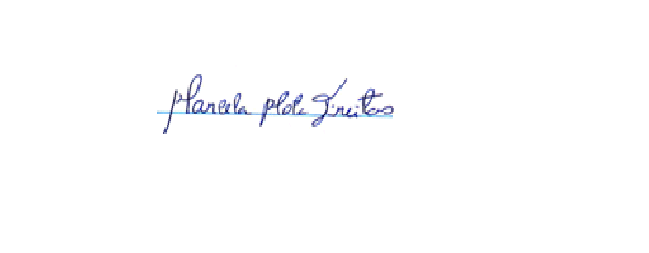 MARCELA MOTA FREITASLUIZ ALBERTO BASTOS DE ALMEIDA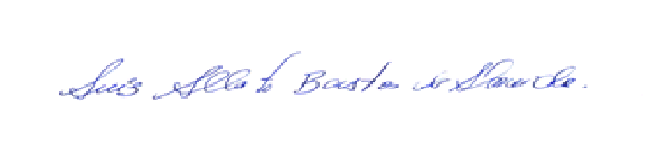 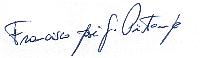 FRANCISCO JOSÉ GONDIM PITANGA